 Environmental Affairs Board Minutes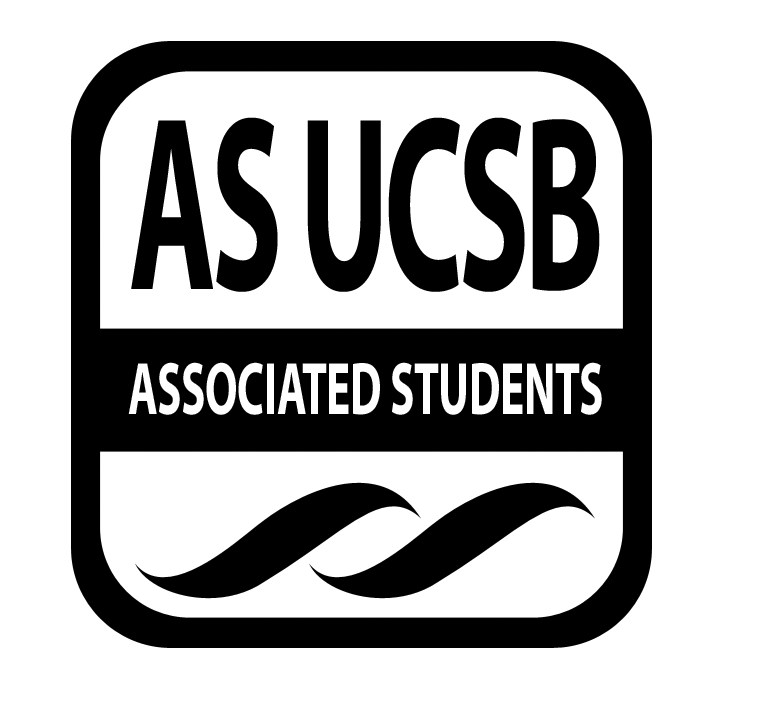 Associated Students Monday,1/06, Environmental Affairs Board OfficeCALL TO ORDER 7:02 by Kathryn, minutes recorded by Iris LiATTENDANCEMOTION/SECOND: Kathryn / SophieMotion language: motion to pass attendance as stated in the tableACTION: Consent Additional approval required: YES (Senate)PUBLIC FORUMAustin-About the Eucalyptus Tree Removal: Wrote a resolution for the removal of treesReplace with trees that can utilized reclaimed waterReplace with trees that support nesting Include why Eucalyptus trees are dangerous Removed 31 trees during winter break alreadycommentsWest campus: trees should not be invasive species Austin: experts and specialists will decide what kind of trees are appropriateThere should be phase approach for removing the trees For birds to nest Kathryn and Sophie will get back to Austin COMMITTEE BUSINESSApproval of MinutesMOTION/SECOND: Kathryn/SophieMotion language: motion to pass last week’s minutesACTION: Consent 11-3-0Additional approval required: YES (Senate)INDIVIDUAL REPORTSCo-ChairsKathryn Retreat this Saturday 9AM-5PM SRB 1st Floor Breakfast and lunch included Bring laptop and utensils At the retreat will schedule by-weekly meetings Emailed by someone from San Ralph 1/16 environmental trivia night (Thursday)We can advertise it as EAB Send them trivia questions Sustainable Seafood Day 1/22 SophieStudent Affairs Coordinator (Charu)TGIF will be meeting soon Will follow up with Eric about the environmental campaign the department is doing Local Affairs Coordinator (Emma)Carpenteria passed a law about how to use reclaimed water Sustainable Lifestyle Chair (Nicole/Miranda)Plastic reduction fair 1/22 11AM-4PM (setup starts at 10AM, cleanup at 5PM)Made the poster alreadyWill have 7-8 stations This week: print the posters and finalize the assignments for each station, make a flier and send it to publicity  Will make a signup sheet Stickers will be printed by the end of the week 5. Policy Chair (Sophia/Maritza)Will meet up with Nick about reducing waste production Got in contact with Gina Fischer, Joan Hartman’s district representative in charge of IV Talked about public work about solid wasteEncourage businesses to sign up to the food scrap collection program Want to work on bringing own containers to restaurants Met up with Kathy Get more involved with the Styrofoam banning in Goleta6. Environmental Justice (Gabe)EJA Toxic Tour March 7th 7. Sustainable Foods Coordinators (Jacob/Gabby)Will figure out new time to grocery shop Get snacks for the meeting this week 8. Earth Day Coordinators (Katya/Alexa)This quarter: setting up what booths to do for Earth Day, work with graphic designer to work on the poster Working group this week: Alexa will prepare slides 9. Publicity Coordinators (Meriam/Wendy)The sticker is redesigned Still need to work on it a little Extra advertising about general meeting Start posting sustain-a-tip on Instagram story this quarter  10. Social Coordinators (Ethan/Kat)Main goal for this week: plan out events for the quarter and finalize the datesCamping trip this quarter, will think about location and date Reaching out to adventure program and see if we can have a joint event with them 11. Volunteer Coordinator (Rishit)Adopt-a-block 10AM on Friday Contacted Surfrider, may have 1 or 2 beach cleanup event 1 or 2 native plant planting event this quarter, one on the 18th Emailed Your Children’s Trees 2/1 edible campus program Have an event with them Gleaning event sometime this quarter 12. Senate Liaison (Sarah)N/A13. Historian (Joe)Bird of the week sent in already 14. Administrative AssistantN/A15. AdvisorSaturday the 18thCoastal Fund: Free admission day at the Sea Center GROUP AND PROJECT REPORTSN/AOLD BUSINESSN/ANEW BUSINESS1. $600 EAB winter retreat snacksMOTION/SECOND: Sophie/KathrynMotion language: motion to pass $600 EAB winter retreat snacks ACTION: ConsentAdditional approval required: YES (Senate)$30 ASR trash service for EAB winter retreatMOTION/SECOND: Kathryn/SophieMotion language: motion to pass $30 ASR Trash Service for EAB winter retreatACTION: ConsentAdditional approval required: YES (Senate)$400 for EAB general meeting snacksMOTION/SECOND: Gabby/SophieMotion language: motion to pass $400 for EAB general meeting snacksACTION: ConsentAdditional approval required: YES (Senate)4.    $300 for Adopt-a-block snacks winter quarterMOTION/SECOND: Rishit/Sophie Motion language: motion to pass $300 for Adopt-a-block snacks winter quarterACTION: ConsentAdditional approval required: YES (Senate)DISCUSSIONN/ATASK LISTADJOURNMENT AT (time) 8:11pm Kathryn/Joe NameNote:NameNote:Kathryn FosterCo-ChairPresentSarah DanielzadehSenate LiaisonAbsentSophie RobertsCo-ChairPresentEthan JakobSocial ChairPresentNicole ShimizuCampaign ChairAbsentKat LaneSocial ChairAbsentMiranda O’BrienCampaign ChairPresentCharusheela GarapatyStudent AffairsPresentEmma JurgensenLocal AffairsPresentJacob FoleySustainable FoodsAbsentAlexa KerrEarth Day ChairPresentGabby AlviraSustainable FoodsPresentKatya BatyEarth Day ChairPresentJoe CelebrezzeHistorianPresentGabriel van PraagEnvironmental Justice AbsentRishit GunduVolunteer ChairPresentMeriam JacobsPublicity ChairPresentWendy Pelayo Publicity ChairPresentSophia SeretaPolicy ChairAbsentMaritza Vasquez Policy ChairPresentSarah SiedschlagAdvisorPresentIris LiAdmin AssistantPresentNameTaskKathryn FosterCo-Chairget back to Austin about the eucalyptus tree removal Sophie RobertsCo-Chairget back to Austin about the eucalyptus tree removal Charusheela GarapatyStudent Affairsfollow up with Eric Emma JurgensenLocal AffairsN/ANicole ShimizuCampaign Chairprint the posters finalize the assignments for each stationmake a flier and send it to publicity  Miranda O’BrienCampaign Chairprint the posters finalize the assignments for each stationmake a flier and send it to publicity  Sophia SeretaPolicy Chairmeet up with Nick Maritza Vasquez Policy Chairmeet up with Nick Gabrisl van PraagEnvironmental JusticeN/AJacob FoleySustainable Foodsbuy snacks for the meeting this week Gabby AlviraSustainable Foodsbuy snacks for the meeting this week Katya BatyEarth Day ChairN/AAlexa KerrEarth Day ChairN/AMeriam JacobsPublicity ChairN/AWendy PelayoPublicity ChairN/AEthan JakobSocial Chairplan out the events for the quarter Kat LaneSocial Chairplan out the events for the quarter Rishit GunduVolunteer ChairN/ASarah DanielzadehSenate LiaisonN/AJoe CelebrezzeHistorianN/AIris LiAdmin Assistantsend out minutes 